Please indicate your intention to renew or add your membership to the Gifted Network for the 2020-2021 school year.  The membership fee is $75 per staff member per district.  Your school district will be billed in August 2020.  The email distribution list for Chapter 16 updates and other messages throughout the year is created from individual memberships of the Gifted Network. Meetings throughout the year will include national presenters with expertise in the area of gifted education. School District: Administrative Contact:   	 (print neatly)	 (signature)	Please invoice my school district in the amount of $_____________________ ($75.00 X # of staff members).	Enclosed is our check, payable to Lancaster-Lebanon IU13, in the amount of  $__________________  	($75.00 X # of staff members).** Teachers must register for individual Gifted Network meetings on MyLearningPlan. **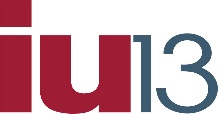 Gifted Support ContactAssigned Grade LevelE-mail AddressPhone Number1.      2.      3.      4.      5.      6.      7.      8.      